COLEGIO EMILIA RIQUELMEGUIA DE TRABAJOACTIVIDAD VIRTUAL SEMANA DEL 27 AL 30COLEGIO EMILIA RIQUELMEGUIA DE TRABAJOACTIVIDAD VIRTUAL SEMANA DEL 27 AL 30COLEGIO EMILIA RIQUELMEGUIA DE TRABAJOACTIVIDAD VIRTUAL SEMANA DEL 27 AL 30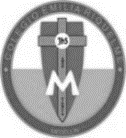 Asignatura: MatemáticasGrado:   4°Docente: Estefanía LondoñoDocente: Estefanía LondoñoLunes, 27 de abril del 2020   Agenda virtual: Juego virtual “Concéntrese”. En el juego virtual desde encontrar las parejas de multiplicaciones, en las cuales puede tener sus números intercambiados o tener un mismo producto, aunque sean diferentes los factores. Para la siguiente actividad no es necesaria la clase virtual, deben realizar el juego, eso sí muy animadas y con toda la disposición y enviarme una foto de la niña y la puntuación que sacaron en el juego.https://juegosinfantiles.bosquedefantasias.com/juegos/matematicas/encontrar-multiplicaciones-iguales/index.htmlMartes, 28 de abril del 2020   Agenda virtual:  Propiedades de la multiplicación. (Clase virtual, 9:30am)                          Trabajo en el libro pág. 70  Nota: Se envía fotografía del libro al correo de la profe Estefanía. Miércoles, 29 de abril del 2020   Agenda virtual: Trabajo en el libro pág. 71Nota: Se envía fotografía del libro al correo de la profe Estefanía. Jueves, 30 de abril del 2020   Agenda virtual: Continuación de taller. (Clase virtual, 8:00 am)                         Trabajo en el libro pág. 72Nota: Se envía fotografía del libro al correo de la profe Estefanía. Lunes, 27 de abril del 2020   Agenda virtual: Juego virtual “Concéntrese”. En el juego virtual desde encontrar las parejas de multiplicaciones, en las cuales puede tener sus números intercambiados o tener un mismo producto, aunque sean diferentes los factores. Para la siguiente actividad no es necesaria la clase virtual, deben realizar el juego, eso sí muy animadas y con toda la disposición y enviarme una foto de la niña y la puntuación que sacaron en el juego.https://juegosinfantiles.bosquedefantasias.com/juegos/matematicas/encontrar-multiplicaciones-iguales/index.htmlMartes, 28 de abril del 2020   Agenda virtual:  Propiedades de la multiplicación. (Clase virtual, 9:30am)                          Trabajo en el libro pág. 70  Nota: Se envía fotografía del libro al correo de la profe Estefanía. Miércoles, 29 de abril del 2020   Agenda virtual: Trabajo en el libro pág. 71Nota: Se envía fotografía del libro al correo de la profe Estefanía. Jueves, 30 de abril del 2020   Agenda virtual: Continuación de taller. (Clase virtual, 8:00 am)                         Trabajo en el libro pág. 72Nota: Se envía fotografía del libro al correo de la profe Estefanía. Lunes, 27 de abril del 2020   Agenda virtual: Juego virtual “Concéntrese”. En el juego virtual desde encontrar las parejas de multiplicaciones, en las cuales puede tener sus números intercambiados o tener un mismo producto, aunque sean diferentes los factores. Para la siguiente actividad no es necesaria la clase virtual, deben realizar el juego, eso sí muy animadas y con toda la disposición y enviarme una foto de la niña y la puntuación que sacaron en el juego.https://juegosinfantiles.bosquedefantasias.com/juegos/matematicas/encontrar-multiplicaciones-iguales/index.htmlMartes, 28 de abril del 2020   Agenda virtual:  Propiedades de la multiplicación. (Clase virtual, 9:30am)                          Trabajo en el libro pág. 70  Nota: Se envía fotografía del libro al correo de la profe Estefanía. Miércoles, 29 de abril del 2020   Agenda virtual: Trabajo en el libro pág. 71Nota: Se envía fotografía del libro al correo de la profe Estefanía. Jueves, 30 de abril del 2020   Agenda virtual: Continuación de taller. (Clase virtual, 8:00 am)                         Trabajo en el libro pág. 72Nota: Se envía fotografía del libro al correo de la profe Estefanía. Lunes, 27 de abril del 2020   Agenda virtual: Juego virtual “Concéntrese”. En el juego virtual desde encontrar las parejas de multiplicaciones, en las cuales puede tener sus números intercambiados o tener un mismo producto, aunque sean diferentes los factores. Para la siguiente actividad no es necesaria la clase virtual, deben realizar el juego, eso sí muy animadas y con toda la disposición y enviarme una foto de la niña y la puntuación que sacaron en el juego.https://juegosinfantiles.bosquedefantasias.com/juegos/matematicas/encontrar-multiplicaciones-iguales/index.htmlMartes, 28 de abril del 2020   Agenda virtual:  Propiedades de la multiplicación. (Clase virtual, 9:30am)                          Trabajo en el libro pág. 70  Nota: Se envía fotografía del libro al correo de la profe Estefanía. Miércoles, 29 de abril del 2020   Agenda virtual: Trabajo en el libro pág. 71Nota: Se envía fotografía del libro al correo de la profe Estefanía. Jueves, 30 de abril del 2020   Agenda virtual: Continuación de taller. (Clase virtual, 8:00 am)                         Trabajo en el libro pág. 72Nota: Se envía fotografía del libro al correo de la profe Estefanía. 